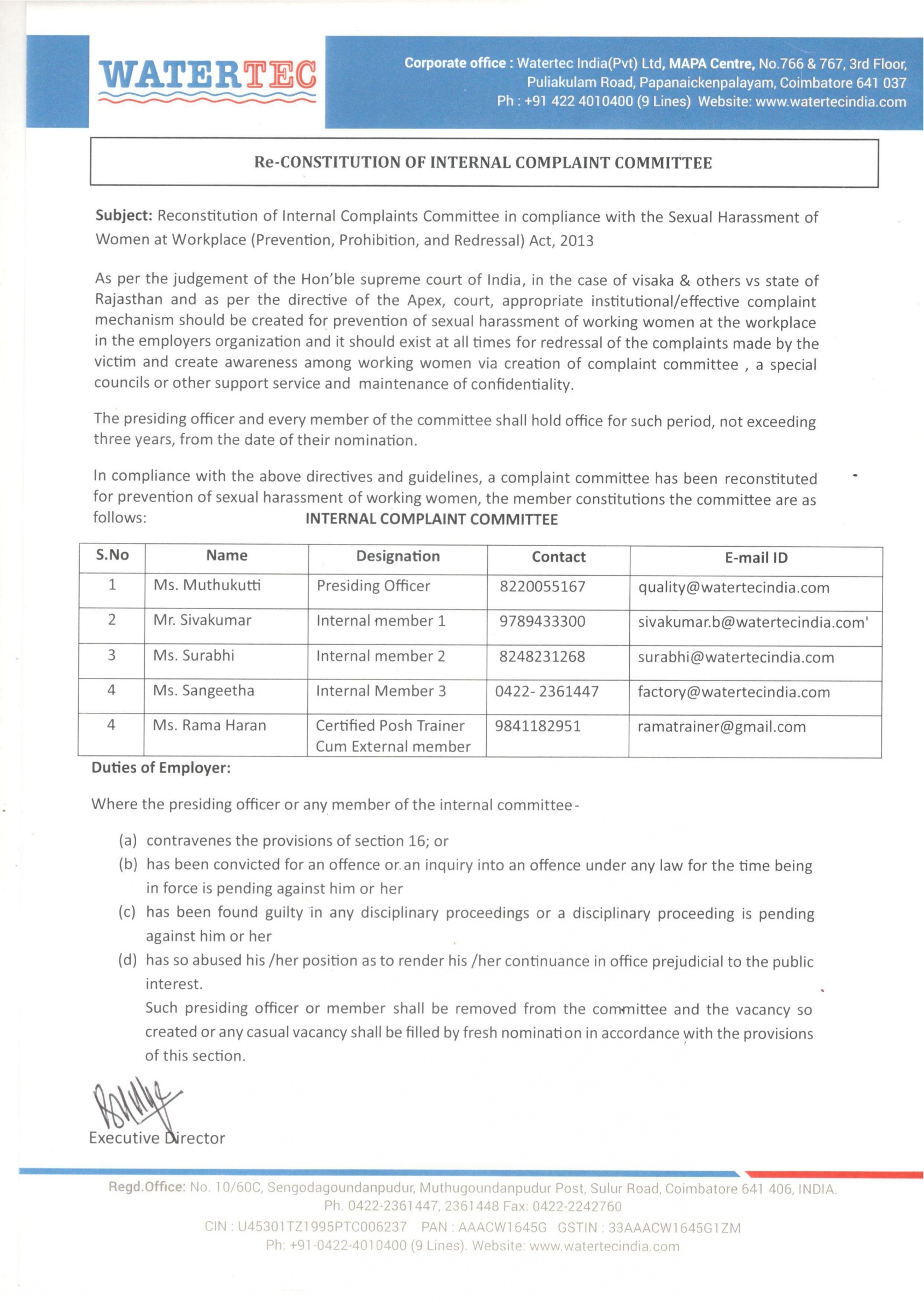 Online Complaint formYour Name and Designation:You belong to which department?Your location:Employee id  no if any:Mobile No (WhatsApp Number):Gender: Male (ஆண்)Female (பெ ண்)Thirdgender  (திருநங்கை )You are Complaining on whom?Title of Complaint:Date and Time of the last incident :Mention the details of number of incidents:Did you voice that you are not comfortable with their verbal/Non verbal/Physical behavior: Complaint (in detail):Evidence for Complaint:WhatsApp/Text message/Email/Photo/Audio/Video recording if any:Details of any persons contacted/Shared by the aggrieved woman after the incident (If any):Your Request against the complaint (in detail):Files submitted:Declaration *SignatureDate: